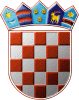         REPUBLIKA HRVATSKAOSJEČKO-BARANJSKA ŽUPANIJA
KLASA: 003-05/22-01/1URBROJ: 2158-109-02-23-5Ernestinovo, 26. siječnja 2023. g.Na temelju članka 6. Zakona o minimalnoj plaći (NN 118/18 i 120/21) i članka 50. Statuta Dječjeg vrtića Ogledalce Ernestinovo, KLASA: 012-03/22-01/2, URBROJ: 2158-109-02-22-2 od 19. srpnja 2022. godine Upravno vijeće Dječjeg vrtića Ogledalce Ernestinovo, na svojoj 35. sjednici donosi I. IzmjenePravilnika o plaćama, naknadi plaće i drugim materijalnim                         pravima radnika zaposlenih u Dječjem vrtiću Ogledalce ErnestinovoČlanak 1.Ovim I. Izmjenama Pravilnika o plaćama, naknadi plaće i drugim materijalnim pravima radnika zaposlenih u Dječjem vrtiću Ogledalce Ernestinovo mijenja se Pravilnik o plaćama, naknadi plaće i drugim materijalnim pravima radnika zaposlenih u Dječjem vrtiću Ogledalce Ernestinovo KLASA: 003-05/22-01/1, URBROJ: 2158-109-02-22-1 od 27. srpnja 2022. godine.Članak 2. Mijenja se koeficijent za Spremač/icu, servir/ku u članku 3. i iznosi 0,908.Članak 3.Ostale odredbe ostaju nepromijenjene.Članak 4.Nakon usvajanja ovih I. Izmjena Pravilnika o plaćama, naknadi plaće i drugim materijalnim pravima radnika zaposlenih u Dječjem vrtiću Ogledalce Ernestinovo, a prije objave, Općinsko vijeće Općine Ernestinovo mora na isti dati svoju suglasnost.Članak 5. Ovaj Pravilnik stupa na snagu drugog dana od objave u Službenom glasniku Općine Ernestinovo.Predsjednik Upravnog VijećaDamir Matković., mag., iur., v.r.Na ove I. Izmjene Pravilnika o plaćama, naknadi plaće i drugim materijalnim pravima zaposlenih u Dječjem vrtiću Ogledalce Ernestinovo, Općinsko vijeće dalo je suglasnost Odlukom, KLASA: 601-02/23-02/2   URBROJ: 2158-19-01-23- 1   , od  24. siječnja  2023. godine.Ove I. Izmjene objavljene su na Oglasnoj ploči Vrtića dana  27.  siječnja 2023. godine.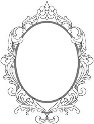 DJEČJI VRTIĆ OGLEDALCEERNESTINOVO